	   Sunday, October 5, 2014	   Monday, October 6, 2014	   Tuesday, October 7, 2014	   Wednesday, October 8, 2014	   Thursday, October 9, 2014	   Friday, October 10, 2014	   Saturday, October 11, 20146:00AMHome Shopping  Shopping program.G6:30AMGadget Geeks (R)    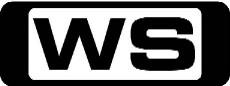 Colin, Tom and Charles invent a chip fat-powered restaurant for a chip van- man, and help a comedian perform a gig from hundreds of miles away using the latest in virtual technology.PG7:30AMHome Shopping  Home ShoppingG8:00AMHome Shopping  Shopping program.G8:30AMHome Shopping  Shopping program.G9:00AMHome Shopping  Shopping program.G9:30AMStyle in Steel (R)    Style in Steel explores the multiple and complex roles that automobiles have played in our lives. This series is a celebration of the automobile and its enduring beauty.PG10:00AMWorld's Toughest Driving Tests (R)    The competition hots up between rival petrolheads Will Mellor and Kirsten O'Brien. The duo go head to head in one of the world's biggest vehicles, the Terex TR100, a dumper truck the size of a house.PG11:00AMAround The World In 80 Ways: 77, 78, 79...80?    Dennis and Rob finally reach their last stop: the City of Angels in beautiful California.PG12:00PMWonders of the World: Warriors, Rats & River Surfing    From a temple in India where rats are sacred, to an annual monster wave in China, to an artist that makes microscopic art that fits in the eye of a needle, explore our bizarre, yet fascinating world.PG1:00PMEngineering Connections: Taipei Towers (R)    Richard Hammond travels to Taipei and discovers the secrets of one of the world's tallest buildings, Taipei 101.PG2:00PMKings of Construction: Woodrow Wilson Bridge (R)    Follow the precarious journey of one of America's most abitious construction projects, and witness all 2,000 tons of it get lifted into place, using strand jacks dangerously balancing on the water.PG3:00PMNFL Game Day    A recap of all the previous week's NFL action.PG3:30PMSound FX: Best Of: Steve Mariucci    NFL Game Day's own Steve Mariucci gets the Sound FX treatment. Take a look back at his distinguished coaching career with the San Francisco 49ers and the Detroit Lions.4:00PMHawaii Air Rescue: Night Brings Danger (R) 'CC'    Tristan and Connie hurry to a remote area to evacuate a tourist who suffered a huge heart attack on a honeymoon cruise, but hit a string of thunderstorms that threaten his survival.PG4:30PMExtreme Engineering: Cooper River Bridge (R)    Travel to Charleston to see the construction of the longest cable-stay bridge in US history. It is not without some extreme challenges, the least of which are hurricanes.PG5:30PMHow I Met Your Mother: The Best Man / The Naked Truth (R) 'CC'    While Barney prepares to marry his bride, he and Ted reminisce about Punchy's wedding, including when Lily announced she was pregnant. Meanwhile, Robin considers dropping a bombshell on Barney. Starring JOSH RADNOR, JASON SEGEL, ALYSON HANNIGAN, NEIL PATRICK HARRIS and COBIE SMULDERS.PG6:30PM7Mate Sunday Movie: Ghostbusters II (R) 'CC' (1989)    The discovery of a massive river of ectoplasm and a resurgence of spectral activity allows the staff of Ghostbusters to revive the business. Starring BILL MURRAY, DAN AYKROYD, SIGOURNEY WEAVER, HAROLD RAMIS and ANNIE POTTS.PG  (H,L,V)8:50PM7Mate Sunday Movie: War Of The Worlds (R) 'CC' (2005)    Tom Cruise stars in Steven Spielberg's contemporary re-telling of H.G Wells classic that follows the extraordinary battle for the future of humankind through the eyes of one family. Starring TOM CRUISE, DAKOTA FANNING, MIRANDA OTTO, JUSTIN CHATWIN and TIM ROBBINS.M  (V)11:20PM7Mate Sunday Movie: Triassic Attack (2010)     ** PREMIERE **A Native American owner of a kitschy roadside museum accidentally brings three dinosaur fossils to life. Starring STEVEN BRAND, KRISTY MITCHELL, JORDAN BONEY, NATHALIE BUSCOMBE and EMILIA CLARKE.M  (V)1:10AM1000 Ways To Die: Today's Menu: Deep Fried Death / Death Puts On A Dunce Cap (R)    A man dies during a BBQ when he gets distracted after throwing a dart into the air which falls through his skull. Later, at a soccer match, a man vigorously blows a vuvuzela causing a brain aneurysm.MA  (A,V,S,D)2:00AM1000 Ways To Die: Cure For The Common Death / Sudden Death (R)    An inept martial arts rookie hits himself in the head with nunchucks inflicting fatal brain damage. Then, a prisoner makes a pipe bomb; it doesn't go off so he picks it up and it explodes in his face.AV  (V,S,A)3:00AMExtreme Engineering: Cooper River Bridge (R)    Travel to Charleston to see the construction of the longest cable-stay bridge in US history. It is not without some extreme challenges, the least of which are hurricanes.PG4:00AMNFL: Week 5: TBC at TBC    **LIVE**Details TBC7:30AMNFL: Week 5: TBC at TBC    **LIVE**Details TBC10:30AMSound FX: Best Of: Chad Ochocino    A legendary NFL wide receiver for the Bengals and the Pats, it was Ochocinco's off field antics that garnered him the most attention. Listen up as this troublesome teammate goes under the mic.11:00AMDream Car Garage (R)    This motoring series showcases the latest exotic cars, test drives and vintage collectables from museums and the rich and famous, and also includes unbelievable auto restorations.PG11:30AMNFL: Week 5: Cincinnati at New England    **LIVE**Details TBC2:30PMConstruction Zone: World’s Biggest Cruise Ship    Follow an attempt to tap some of the most inaccessible natural gas on the planet.PG3:00PMClassic Racers (R)    Spa...the mythical track. The absolute number one highlight for historic racing on the planet. The brutal six- hour endurance race that stretches into the dark. Driver changes, team tactics, refueling, night driving.PG4:00PMMuscle Car: Dark Horse Stage 1 Complete! (R)    Dark Horse is buttoned up, then heads to the track, but then the guys have an issue.PG4:30PMXtreme 4x4: Blog Buggy Part 4    The Blog Buggy returns... or at least its engine! You chose a 'vintage' 5.3L small block, but Ian has some plans to improve this junkyard find with a custom turbo setup!PG5:00PMHorsepower TV: Sucker Punch Finale (R)    This time the finale of Project Sucker Punch, Horsepower’s Buick Century station wagon being built as the ultimate sleeper machine.PG5:30PMPimp My Ride: 1955 Chevy Bel Air / 1986 Toyota Wonderwagon (R) 'CC'  Xzibit and West Coast Customs take a 1995 Chevy Bel Air and transform it into a pimped out machine. Plus, Xzibit remakes a 1986 Toyota Wonderwagon that had gone to the dogs.PG6:30PMSeinfeld: The Wizard (R) 'CC'    Kramer moves to Florida, Jerry buys his dad an electronic organizer and George pretends to have a summer home in order to avoid his late fiancée’s parents.PG7:00PMSeinfeld: The Burning (R) 'CC'    Elaine discovers her boyfriend is very religious, Jerry wonders if his latest girlfriend has been totally honest with him and George learns how to exit after making a good joke.PG7:30PMSelling Big: Edmonton / Edmonton    **NEW EPISODE**Breaking last year's billion dollar total sales in Canada means that the team at Ritchie Bros. needs top results in this, their biggest Canadian auction of the year.PG8:30PMPawn Stars: Pawn Shop Pinot / Secret Santa (R) 'CC'    When Rick and the Old Man buy an antique 19th Century wine-maker, Chumlee wants to put it into action. The guys also consider buying a 16th Century replica signal cannon used to call ships.PG9:30PMAmerican Restoration: Surfing The Strip / Smoking Hot (R)    Limited by a tight budget, Rick must get his team working to overhaul a 1900s chemical cart. Then later an 1881 potbelly stove comes into the shop and it’s up to Rick to get it cooking again.PG10:30PMAbandoned: Hot Springs Hotel / Vermont Marble Factory    **NEW EPISODE**Known for hosting Babe Ruth and Al Capone, the historic Majestic Hotel closed its doors in 2006. Then the guys head to Vermont to case an abandoned marble factory.PG11:30PMSportsFan Clubhouse    Monday and Thursday nights in the SportsFan Clubhouse, Bill Woods is joined by some of the biggest names in sport and entertainment for a lively hour in sports news, views and social media.PG12:30AMWWE Afterburn    Host Scott Stanford brings you all the latest news and information on your favorite SmackDown! superstars; plus, recent SmackDown! matches.M1:30AMAll Worked Up    Repo man Ron faces a swift comeuppance after he repos a van from a family mid-move and process server Byran has an unpleasant run-in with a butcher and his medium-rare temper.M2:00AMAll Worked Up    Repo men Ron and Bobby get a workout from a 'roid raging bouncer and bail bondsman Harold is on the hunt for a wannabe celebrity, but finds out he's definitely not on the guest list.M2:30AMScare Tactics: Killer Clown / Lethal Conversation / Caught On Camera / Demonic Duel (R)  This frighteningly funny hidden-camera show has its victims, set up by friends and loved ones, placed into elaborately staged scary situations with movie-style special effects, makeup and production.M3:00AMScare Tactics: Chainsaw Attack / Beastly Breakout / Deadly Hicks / Alien Returns (R)  This frighteningly funny hidden-camera show has its victims, set up by friends and loved ones, placed into elaborately staged scary situations with movie-style special effects, makeup and production.M3:30AMMotor Mate: Truckin Havoc    Witness the nightmares that are motor racing's most notorious accidents.4:45AMMuscle Car: Dark Horse Stage 1 Complete! (R)    Dark Horse is buttoned up, then heads to the track, but then the guys have an issue.PG5:00AMPimp My Ride: 1955 Chevy Bel Air / 1986 Toyota Wonderwagon (R) 'CC'  Xzibit and West Coast Customs take a 1995 Chevy Bel Air and transform it into a pimped out machine. Plus, Xzibit remakes a 1986 Toyota Wonderwagon that had gone to the dogs.PG6:00AMHome Shopping  Shopping program.G6:30AMHome Shopping  Home ShoppingG7:00AMMickey Mouse Clubhouse: Minnie's Bow-Tique    Minnie opens up a new store that is filled with different varieties of brightly coloured bows and bowties.G7:30AMJake And The Never Land Pirates: It's A Winter Never Land! / Hook On Ice! (R)    Jake, Izzy, Cubby and Skully awake to find that Peter Pan has left the crew some presents and a Forever-Green tree to celebrate Winter Treasure Day.G8:00AMDoc McStuffins: Out Of The Box/ Run Down Race Car (R)    Doc's Jack-in-the-Box patient, Little Jack, is scared about getting a check- up until Doc reassures him that his dad Big Jack will be with him the whole time.G8:30AMArt Attack: Owl, Dragon Puppet 'CC'    Anyone can have an 'art attack' and create works of art from everyday materials.G9:00AMNBC Today 'CC' (R)    International news and weather including interviews with newsmakers in the world of politics, business, media, entertainment and sport.11:00AMMotor Mate: 1991 (R)  The Pirelli Classic Marathon recreates the action and atmosphere of the great Alpine rallies of the past in a wonderful celebration of Golden Era motoring.12:00PMMotor Mate: 1956/1957 (R)  1956 saw another Jaguar D-Type victory but with the two works cars out of the race within the first hour; it was the Ecurie Ecosse car that took the honours.1:00PMStarsky & Hutch: Ninety Pounds Of Trouble (R)  A pair of dedicated undercover cops use their street smarts and a network of unusual friends as they work the toughest beats in their home of Bay City, California.PG  (V)2:00PMTrash To Treasure    Dale has run Ribble Reclamation for the last ten years. His old friend Paul has just taken over the yard and is about to turn Dale's world upside down.PG3:00PMRocket City Rednecks: Junkyard Iron Man / Hillbilly Moon Buggy (R)    The Rednecks build a fully-armoured military exo-skeleton out of scrap metal auto parts, and then they create a human-powered lunar exploration vehicle and enter into NASA's International Moonbuggy Race.PG4:00PMMuscle Car: Is THIS Your Father's Oldsmobile?    The guys start a new Oldsmobile Build, head to Year Ones Braselton Bash, and a dash of paint-mixing magic!PG4:30PMXtreme 4x4: Expedition Jeep Grand Cherokee Part III    The Grand Cherokee gets the last of its upgrades, and then our journey begins! We take our Jeep on a weekend wheeling trip, complete with overnight camping.PG5:00PMHorsepower TV: E-Street Vortech Build (R)    Horsepower builds a budget Chevy Vortech engine, showing viewers how to machine and prep a rebuilt engine at home. Then, to top it off, the guys will install Edelbrock's New E-Street EFI system.PG5:30PMPimp My Ride: 1998 Mitsubishi Eclipse / 1976 Pacer (R) 'CC'  Xzibit takes a 1998 Mitsubishi Eclipse that's been in the dark and really lights it up.PG6:30PMSeinfeld: The Bookstore (R) 'CC'    Jerry turns in Uncle Leo for shoplifting while George is forced to buy an expensive book he was caught reading in the store's bathroom.PG7:00PMSeinfeld: The Frogger (R) 'CC'    George sets out to preserve his high score on an old arcade game. Meanwhile, Jerry finds a date's habit of finishing his sentences annoying and Kramer warns of a serial killer on the loose.PG7:30PMWorld's Craziest Fools (R)    Mr T takes a look at some of the craziest clips from around the world. Watch as tyres, alcohol, and people's general stupidity lead to some very funny accidents.PG8:30PMMan Finds Food: Behind The Bookcase   **NEW SERIES**Adam's in Austin to expose secret restaurants & off-menu dishes in the heart of Texas. He finds a trendy hidden lounge nestled behind a bookcase in a hostel and a decadent French toast sandwich.PG 9:00PMChow Masters: Breakfast In The Big Apple   **NEW SERIES**Chef Sam DeMarco and best friend, Hollywood director Frank Coraci, seek out the most creative and tastiest breakfast sandwiches in NYC, including deep-fried poached egg to Bloody Mary sauce.PG 9:30PMFamily Guy: The Book of Joe 'CC'   **NEW EPISODE**Peter helps Joe realise his dream of publishing a book, but things get out of hand as Peter takes over as author. Meanwhile, Brian starts exercising to the extreme after experiencing a runner's high. M 10:00PMFamily Guy: Peter-Assment / Brian Griffin's House Of Payne (R) 'CC'   When Peter films Richard Dreyfuss at Stewie's pre-school musical, he thinks he's a famous paparazzi. Then, Brian pitches his pilot to network executives, they love it, but insist on a lot of changes.M (S,A)11:00PMAmerican Dad: The Unbrave One / Wheels & The Legman And The Case Of (R) 'CC'   Steve tries to prove himself as a macho man to Stan, by inventing a superhero persona. Then later, Stan joins Roger and Steve's fictional detective agency, but is extremely incompetent.M 12:00AMRepo Games: Feminem Loves To Dance   A pop-locking break dancing freak breaks it all the way down in the yard when he is blindsided by Josh Lewis and the Repo Games team.PG (L)12:30AMSportsFan Clubhouse    Monday and Thursday nights in the SportsFan Clubhouse, Bill Woods is joined by some of the biggest names in sport and entertainment for a lively hour in sports news, views and social media.PG1:30AMDetroit 1-8-7: Deja Vu/All In (R) 'CC'    Fitch, Washington and Sanchez investigate the case of a missing teen who seems to have been violently murdered, but there isn't a body.M2:30AMScare Tactics: Dangerous Obsession / Web Of Evil / Laboratory Of Blood / Repo From Hell (R)  This frighteningly funny hidden-camera show has its victims, set up by friends and loved ones, placed into elaborately staged scary situations with movie-style special effects, makeup and production.M3:00AMRocket City Rednecks: Junkyard Iron Man / Hillbilly Moon Buggy (R)    The Rednecks build a fully-armoured military exo-skeleton out of scrap metal auto parts, and then they create a human-powered lunar exploration vehicle and enter into NASA's International Moonbuggy Race.PG4:00AMTrash To Treasure (R)    Dale has run Ribble Reclamation for the last ten years. His old friend Paul has just taken over the yard and is about to turn Dale's world upside down.PG5:00AMPimp My Ride: 1998 Mitsubishi Eclipse / 1976 Pacer (R) 'CC'  Xzibit takes a 1998 Mitsubishi Eclipse that's been in the dark and really lights it up.PG6:00AMHome Shopping  Shopping program.G6:30AMHome Shopping  Home ShoppingG7:00AMMickey Mouse Clubhouse: Minnie's Masquerade    The clubhouse pals help Minnie get ready for her Masquerade Ball before donning their favorite costumes for Professor Von Drake's big Clubhouse Costume Show.G7:30AMJake And The Never Land Pirates: Peter Pan Returns! - Part 1 (R)    Peter Pan returns to Pirate Island to enlist Jake, Izzy, Cubby and Skully in finding his lost shadow.G8:00AMDoc McStuffins: Knight Time/ A Bad Case Of The Pricklethorns (R)    When Donny's toy knight, Sir Kirby, starts sticking to everything, Doc diagnoses him with Filthy-Icky- Sticky Disease and helps give him a bath.G8:30AMSofia The First: Just One Of The Princes (R)    Sofia strives to become the first princess to earn a spot on her school's flying derby team and learns to believe in herself and proves that a princess can do anything she sets her mind to.G9:00AMNBC Today 'CC' (R)    International news and weather including interviews with newsmakers in the world of politics, business, media, entertainment and sport.11:00AMMotor Mate: Beasts Unleashed  Get a 80s custom cars fix, as the beasts are unleashed!12:00PMMotor Mate: The Movie! (R)  A manic, mind-blowing extravaganza of mean motors and loud stereos, packed with unreal footage like never seen before!1:00PMStarsky & Hutch: Huggy Can't Go Home (R)  A pair of dedicated undercover cops use their street smarts and a network of unusual friends as they work the toughest beats in their home of Bay City, California.PG  (V)2:00PMTrash To Treasure    A 10,000 pound deal for bricks hangs in the balance after a disagreement over the price, and the pressure of working with new boss Paul starts to take its toll on Dale.PG3:00PMShannon's Legends Of Motorsport: Allan Moffat    Join host Neil Crompton for a discussion with 4 time Bathurst winner and racing legend Allan Moffat. The program was shot at National Motor Racing Museum, Bathurst, in front of a live audience.PG4:00PMMuscle Car: Olds Power Coat And Quarters (R)    The Oldsmobile heads to the blaster gets some metal work, and a top-end prefabbed chassis. Flashback covers a super-fine 442.PG4:30PMXtreme 4x4: Aluminum Samurai Part II    With a total project weight of 2500 lbs. as our goal, the completely redesigned Suzuki receives an ultra-lightweight aluminum body. Plus, try to retain that Samurai look.PG5:00PMHorsepower TV: Budget Cylinder Head Refresh (R)    This time Horsepower's all about improving cylinder performance on a low-to-no budget. We'll take you through the steps of refreshing heads at home. Plus, a visit to The Nashville Nationals car show.PG5:30PMPimp My Ride: 2003 Corolla / 1986 Chevy Pickup (R) 'CC'  Xzibit takes a 2003 Corolla that has been in a bad accident and turns it into a musicians dream.PG6:30PMSeinfeld: The Maid (R) 'CC'    When Jerry starts sleeping with his maid, her work begins to decline. Meanwhile, George decides he wants a nickname and Elaine is upset over being assigned a new telephone area code.PG7:00PMSeinfeld: The Puerto Rican Day (R) 'CC'    After leaving a baseball game early to avoid the traffic, Jerry and his friends get stuck in the annual Puerto Rican Day parade.PG7:30PMPawn Stars: Bikes And Blades / Rick's Bad Day (R) 'CC'    Rick has a chance to buy a 1940 quartermasters spyglass that may be from a WWII ship. Can he discover the ship it came from, or will this deal sink?PG8:35PMHardcore Pawn: Seth's Gamble - Part 2 / Millionaire Mayhem    **NEW EPISODE**After spending a fortune on sports memorabilia, Seth comes down to the wire to sell it all before his Dad's deadline. Then Les and Seth eye a $20,000 sale when a client requests a custom diamond ring.M9:30PMBeverly Hills Pawn: Stallone & Swarovski / Cats And Cartier   **NEW EPISODE**A man brings in the full Rocky attire that Stallone wore in the movie, and asks Yossi to fight him for it! Meanwhile, Cory and Yossi are presented with authentic memorabilia from the Batman Returns.PG 10:30PMAmerican Pickers: Picker Man Blues (R)    Tricky Dick's Tennessee yard is littered with treasures, and though he isn't motivated to part with any of it, Mike goes wild for a vintage pig ride that could be worth some serious coin.PG11:30PMRude Tube: Total Pranks (R)    From the outrageously wacky to the downright rude, see many viral videos, right here on Rude Tube.M  (S,L)12:00AMShannon's Legends Of Motorsport: Allan Moffat    Join host Neil Crompton for a discussion with 4 time Bathurst winner and racing legend Allan Moffat. The program was shot at National Motor Racing Museum, Bathurst, in front of a live audience.PG1:00AMZoom TV    Zoom TV explores everything that drives, flies and floats; focusing on their functions, versatility and of course, reliability.PG1:30AMRepo Games: Country Quitter    In a Repo Games first, a hillbilly debtor refuses to play after his knowledge of classic rock is called into question.MA  (L)2:00AMHome Shopping  Shopping program.G2:30AMHome Shopping  Shopping program.G3:00AMHome Shopping  Shopping program.G3:30AMSons And Daughters (R) 'CC'  Liz tries a desperate ploy to get Wayne to come home.PG4:00AMTrash To Treasure (R)    A 10,000 pound deal for bricks hangs in the balance after a disagreement over the price, and the pressure of working with new boss Paul starts to take its toll on Dale.PG5:00AMPimp My Ride: 2003 Corolla / 1986 Chevy Pickup (R) 'CC'  Xzibit takes a 2003 Corolla that has been in a bad accident and turns it into a musicians dream.PG6:00AMHome Shopping  Shopping program.G6:30AMHome Shopping  Home ShoppingG7:00AMMickey Mouse Clubhouse: Goofy's Giant Adventure    Goofy goes on a quest for a magical elixir to cure Willie the Giant's tummy ache and meets some enchanting fairytale characters along the way.G7:30AMJake And The Never Land Pirates: Peter Pan Returns! - Part 2 (R)    Peter Pan returns to Pirate Island to enlist Jake, Izzy, Cubby and Skully in finding his lost shadow.G8:00AMDoc McStuffins: Tea Party Tantrum/ Blast Off! (R)    When Doc's doll Susie Sunshine starts to act cranky during their tea party, Doc realizes it's because the doll's eyes are stuck open and she was not able to get enough sleep the night before.G8:30AMSofia The First: The Big Sleepover (R)    Sofia struggles to help her old friends from the village fit in with her new princess pals during her first royal slumber party.G9:00AMNBC Today 'CC' (R)    International news and weather including interviews with newsmakers in the world of politics, business, media, entertainment and sport.11:00AMShannon's Legends Of Motorsport: Allan Moffat    Join host Neil Crompton for a discussion with 4 time Bathurst winner and racing legend Allan Moffat. The program was shot at National Motor Racing Museum, Bathurst, in front of a live audience.PG12:00PMMotor Mate: French GP (R)    All the action from the French GP.1:00PMStarsky & Hutch: Targets Without A Badge Part 1 (R)  A pair of dedicated undercover cops use their street smarts and a network of unusual friends as they work the toughest beats in their home of Bay City, California.PG  (V,D)2:00PMTrash To Treasure    Trev sends Lee to an auction to buy stock, with specific instructions not to buy any more chairs. When Lee returns to the yard having spent Trev's money on two chairs, he's less than impressed.PG3:00PMRocket City Rednecks: Close Encounters Of The Redneck Kind / Bomb-Proof My Pick Up (R)    The Rednecks build a radio telescope out of junkyard parts in an attempt to pick up signals from distant galaxies. Then they create an armored vehicle out of an old truck and armor made of beer cans!PG4:00PMMuscle Car: Oldsmobile Part 3 (R)    The Olds body goes onto the chassis, and the guys do some custom metal working on it as well. Flashback takes a  look at a '69 Trans Am.PG4:30PMXtreme 4x4: Blog Buggy Part V    Using Blog Buggy as an example, we take you step-by-step through the process of 'skinning', or making body panels for a tube buggy. We'll cover the correct materials and metal cutting methods to use.PG5:00PMHorsepower TV: Twin Ford 351 Builds (R)    Horsepower goes on a salvage yard treasure hunt and finds a pair 351 smallblocks - Cleveland and Windsor. After twin teardowns, exploring the characteristics of each, the guys start two build-ups.PG5:30PMPimp My Ride: Mini Van / 68 Chevelle Malibu (R) 'CC'  X and the boys turn a dried up Mini- van into an Oasis on wheels. Alex has a classic car but is lacking the look of a pimped out ride. Xzibit restores the magic of a classic 68 Chevelle Malibu convertible.PG6:30PMSeinfeld: The Clip Show (R) 'CC'    A look back at 9 hysterical years of production.PG7:30PMDoomsday Preppers: You Can't Let Evil Win    **NEW EPISODE**Johnny O fears a terrorist attack on nuclear power plants, his prepping philosophy is always have backups for your backups.PG (A)8:30PMTattoo Nightmares: Unholy Cross (R)   Jasmine struggles with a girl who was horribly wronged by her friend & Gus takes on the shop's first & most extreme head tattoo to come through the door.M (L)9:00PMInk Master: Trick Or Freak / Half-Naked And Fully Loaded    **NEW EPISODE**Halloween gets freaky when the artists tattoo inside mouths. Then later, guns and a hot, half naked Pinup model set the stage for one artist's plan for revenge.M10:45PMBad Ink: Who Needs A Tattervention / When Tattoo Animals Attack (R)   Set against the glitzy backdrop of Las Vegas, better known as 'the mistake capitol of the world', Dirk Vermin and his trusted sidekick Ruckus are Vegas' unofficial aficionados of terrible tattoos.M 11:45PMSportsFan Clubhouse    Monday and Thursday nights in the SportsFan Clubhouse, Bill Woods is joined by some of the biggest names in sport and entertainment for a lively hour in sports news, views and social media.PG1:00AMWarehouse 13: The Big Snag    **NEW EPISODE**In a special, black and white noir episode, Pete and Myka are transported into an unfinished 1940s crime novel.M2:00AMWarehouse 13: The Sky's The Limit    **NEW EPISODE**Artie is blindsided when Mrs. Frederic introduces him to Abigail Chow, the new B&B manager - with ulterior motives.M3:00AMTrash To Treasure (R)    Trev sends Lee to an auction to buy stock, with specific instructions not to buy any more chairs. When Lee returns to the yard having spent Trev's money on two chairs, he's less than impressed.PG4:00AMRocket City Rednecks: Close Encounters Of The Redneck Kind / Bomb-Proof My Pick Up (R)    The Rednecks build a radio telescope out of junkyard parts in an attempt to pick up signals from distant galaxies. Then they create an armored vehicle out of an old truck and armor made of beer cans!PG5:00AMPimp My Ride: Mini Van (R) 'CC'  X and the boys turn a dried up Mini- van into an Oasis on wheels.PG5:30AMHome Shopping  Home ShoppingG6:00AMHome Shopping  Shopping program.G6:30AMHome Shopping  Home ShoppingG7:00AMMickey Mouse Clubhouse: Donald's Clubhouse    Mickey leaves Donald in charge of the Clubhouse, but when Donald and Goofy accidentally turn a small mess into a big mess, the whole gang must work together to tidy up.G7:30AMJake And The Never Land Pirates: Mama Hook Knows Best / Pixie Dust Away! (R) 'CC'    When Captain Hook's mother comes to pay her son a visit, she finds out that Hook has been stealing treasure from Jake and his crew and teaches him a lesson about sharing.G8:00AMDoc McStuffins: Engine Nine, Feelin' Fine/ The Right Stuff (R)    Doc and her toys learn a lesson about dehydration after discovering that Donny's toy fire engine has run out of water.G8:30AMSofia The First: Let The Good Times Troll (R)    Sofia befriends the trolls who live in a cave near the castle and in the process teaches her family a lesson about not judging others without getting to know them first.G9:00AMNBC Today 'CC' (R)    International news and weather including interviews with newsmakers in the world of politics, business, media, entertainment and sport.11:00AMMotor Mate: Red (R)  Italians have always been passionately involved with racing motor cars in their adopted national colour of red. Relive the excitement and mystique of these glorious machines and drivers.1:00PMStarsky & Hutch: Targets Without A Badge Part 2 (R)  A pair of dedicated undercover cops use their street smarts and a network of unusual friends as they work the toughest beats in their home of Bay City, California.PG  (V)2:00PMTrash To Treasure    Paul tries everything in his power to sell something to a regular customer, even turning on his own unique charm. But can he convince to make one visit where she doesn't walk away empty handed?PG3:00PMRocket City Rednecks: Trailer Power / Hillbilly Hovercraft (R)    The Rocket City Rednecks are five rednecks from Alabama who use hillbilly ingenuity to solve Big Science problems.PG4:00PMMuscle Car: Oldsmobile Rear Bumper Fab And Floor Plans (R)    Tommy shows step-by-step how to do custom metal mods on the Hurst Tribute Oldsmobile's rear bumper, and the guys do engine and tranny mock-up, where they  find floor modifications have to be made.PG4:30PMStar Wars Rebels    **PREMIERE**Five years before the events of Star Wars: Episode IV - A New Hope, this is the story of the Rebellion's beginnings while the Empire spreads tyranny through the galaxy.PG5:30PM7Mate Friday Night Movie: The Borrowers (R) (1997)    A secret family of four-inch people living inside the walls of a house must save their home from an evil real estate developer. Starring JOHN GOODMAN, MARK WILLIAMS, JIM BROADBENT, CELIA IMRIE and FLORA NEWBIGIN.G7:20PM7Mate Friday Night Movie: The Addams Family (R) (1991)    In an attempt to seize the Addams wealthy fortune, two con artists introduce a fake Uncle Fester to the family- who has been missing for 25 years. But not everyone is convinced. Starring ANJELICA HUSTON, RAUL JULIA, CHRISTOPHER LLOYD, DAN HEDAYA and ELIZABETH WILSON.PG  (A,V)9:20PM7Mate Friday Night Movie: Anger Management (R) 'CC' (2003)    After a case of air rage almost gets him thrown in jail, timid Dave Buznik is court-ordered to attend anger management sessions with a psychiatrist with some very unorthodox methods. Starring ADAM SANDLER, JACK NICHOLSON, MARISA TOMEI, LUIS GUZMAN and ALLEN COVERT.M  (S,L)11:30PM7Mate Friday Night Movie: The One (R) (2001)  Parallel universes collide when an agent monitoring these alternate realities begins eliminating versions of himself in a quest to be The One. Starring JET LI, JAMES MORRISON, DELROY LINDO, JASON STRATHAM and CARLA GUGINO.M  (V)1:20AM1000 Ways To Die: Today's Menu: Deep Fried Death / Death Puts On A Dunce Cap (R)    A man dies during a BBQ when he gets distracted after throwing a dart into the air which falls through his skull. Later, at a soccer match, a man vigorously blows a vuvuzela causing a brain aneurysm.MA  (A,V,S,D)2:30AMScare Tactics: Security Breach / Taste For Blood / Zombie Grandma / Killer Car (R)  This frighteningly funny hidden-camera show has its victims, set up by friends and loved ones, placed into elaborately staged scary situations with movie-style special effects, makeup and production.M3:00AMTrash To Treasure (R)    Paul tries everything in his power to sell something to a regular customer, even turning on his own unique charm. But can he convince to make one visit where she doesn't walk away empty handed?PG4:00AMMotor Mate: Red (R)  Italians have always been passionately involved with racing motor cars in their adopted national colour of red. Relive the excitement and mystique of these glorious machines and drivers.6:00AMRobo Cars (R)    An elite group of software engineers have designed autonomous, unmanned vehicles that can navigate through mock cities. The greatest minds of the robotics world are watching the teams compete for the ultimate prize.PG7:00AMWonders of the World: Warriors, Rats & River Surfing    From a temple in India where rats are sacred, to an annual monster wave in China, to an artist that makes microscopic art that fits in the eye of a needle, explore our bizarre, yet fascinating world.PG8:00AMHome Shopping  Shopping program.G8:30AMHome Shopping  Shopping program.G9:00AMMan Made Marvels: Okinawa Aquarium (R)    Watch how creativity, engineering and science create a window for the Japanese Kuroshio Sea Tank that has to hold ten million tonnes of water.G10:00AMZoom TV    Zoom TV explores everything that drives, flies and floats; focusing on their functions, versatility and of course, reliability.PG10:30AMStyle in Steel (R)    Style in Steel explores the multiple and complex roles that automobiles have played in our lives. This series is a celebration of the automobile and its enduring beauty.G11:00AMWorld's Toughest Driving Tests (R)    Will and Kirsten battle it out in the Romanian Army's frontline combat tank, the TR-85. It takes 12 weeks to train a tank driver so can Kirsten and Will master the skills in just 3 days?PG12:00PMExtreme Sailing Series    In 2014, the ESS will be the focus of attention in the world of grand prix sailing. Featuring America's Cup headliners alongside multiple Olympic gold medalists and sailing stars in fast 40-footers.2:00PMMonster Fish: Ancient Beast (R)    Dr Zeb Hogan travels to the American Midwest in search of the paddlefish, one of the largest, oldest and most bizarre -looking freshwater fish on the planet.PG3:00PMHook Line and Sinker: David And Goliath    Follow Nick Duigan and Andrew Hart's fishing exploits from around their home state of Tasmania.PG4:00PMHawaii Air Rescue: Breakdown In The Sky (R) 'CC'    When both the equipment and the patients break down, the Life Flight crews have to use all the tools not in their medical kits to save their patients' lives.PG4:30PMProgram T.B.A. **  5:30PMTrucks!: Jeep Comanche Three Link Suspension Upgrade    Today, we're taking an already modified '89 Jeep Comanche and adding a custom three link front suspension and, we're upgrading the steering and shocks on this unique trail truck!PG6:00PMHorsepower TV: Fastback Finale (R)    Horsepower finishes up its '68 track car project. After a paint job, it's time for re-assembly and installation of gauges and fuel lines. She'll be picture perfect and road course-ready in no time.PG6:30PMMighty Structures: Itapu Dam (R) 'CC'    The Itaipu Dam, located between the borders of Brazil and Paraguay, generates the most kilowatts of any hydro-electric dam. But this engineering masterpiece was constructed at an expensive cost.G7:30PMSpecial Presentation: I Am Steve McQueen     ** PREMIERE **Steve McQueen will forever be recognised a Hollywood icon. Rugged good looks, bad-boy sexuality and searing charisma, this is the incredible life story of the 'King of Cool'. Narrated by Robert Downey JrPG9:30PM7Mate Saturday Night Movie: Escape From New York (R) (1981)    In the future, New York City has become a maximum security prison where once you get in, you don't get out. When convicts take the President hostage, a new prisoner is offered freedom to save him. Starring KURT RUSSELL, LEE VAN CLEEF, ERNEST BORGNINE, DONALD PLEASENCE and ISAAC HAYES.M  (V,L)11:30PMShannon's Legends Of Motorsport: Allan Moffat (R)    Join host Neil Crompton for a discussion with 4 time Bathurst winner and racing legend Allan Moffat. The program was shot at Bowden's private racing car collection in front of a live audience.12:30AMShannon's Legends Of Motorsport: Larry Perkins (R)    Join host Neil Crompton for a discussion with 6 time Bathurst winner and racing legend Larry Perkins. The program was shot at National Motor Racing Museum, Bathurst, in front of a live audience.1:30AMShannon's Legends Of Motorsport: Dick Johnson & John Bowe (R)    Join host Neil Crompton for a discussion with motor racing legends John Bowe and Dick Johnson about their long running and highly successful racing partnership.2:30AMShannon's Legends Of Motorsport: Nissan Motorsport (R)    Join host Neil Crompton for a discussion with motor racing legends Fred Gibson, Jim Richards and Mark Skaife surrounding their Nissan Motorsport success in the 80's and '90's.3:30AMShannon's Legends Of Motorsport: Allan Grice (R)    Join host Neil Crompton for a discussion with motor racing legend and dual Bathurst winner Allan Grice. The program was shot at National Motor Racing Museum, Bathurst, in front of a live audience.4:30AMShannon's Legends Of Motorsport: Racing Icons Of The 80's (R)    Join host Neil Crompton for a discussion with Bathurst winners Kevin Bartlett, Tony Longhurst and Tomas Mezera. The program was shot at Bowden's private racing car collection with a live audience.5:30AMShannon's Legends Of Motorsport: Jim Richards    Join host Neil Crompton for a discussion with motor racing legend and 7 time Bathurst winner Jim Richards. The program was shot at Shannons National Auction Centre in front of a live audience.NC